Họ và tên: ____________________ Lớp 2______ Trường Tiểu học _________________======================================================================= TUẦN 28I. TRẮC NGHIỆMKhoanh vào chữ cái đặt trước câu trả lời đúng hoặc làm theo yêu cầu:Câu 1. Gang tay của mẹ dài khoảng?A. 2 cm	B. 20 cm	C. 2 m	D. 20 dmCâu 2. Quả bóng ở tranh bên có hình: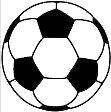 A. khối trụ	C. khối cầuB. khối lập phương	D. khối hộp chữ nhậtCâu 3. Hình vẽ bên có bao nhiêu khối lập phương?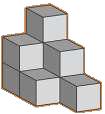 A.	7B.	8Câu 4. 20 kmA. >C.	9D.	1020 kg. Dấu cần điền vào ô trống là:B. <	C. =	D. Không có dấu nàoCâu 5. Khoanh vào đơn vị phù hợp với tranh vẽ và thông tin: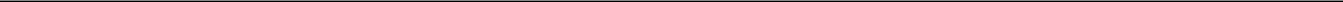 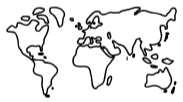 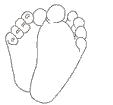 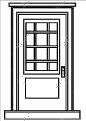 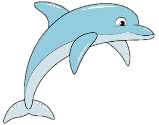 Họ và tên: ____________________ Lớp 2______ Trường Tiểu học _________________======================================================================= II. TỰ LUẬNBài 1. Điền dấu (>, <, =) vào chỗ trống cho thích hợp:4	m1	km6	dm50	cm60	dm70 mmBài 2: a. Số?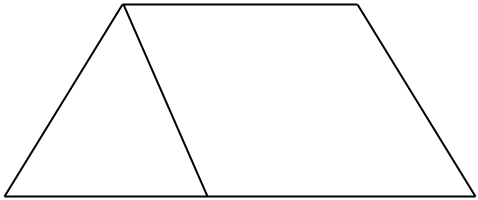 Trong hình bên:-	Có …. hình tam giác.-	Có …. hình tứ giác.b)	Kẻ thêm một đoạn thẳng vào hình trên để được hình mới có 2 hình tam giác và 4 hình tứ giác.Bài 3. Nối các vật có dạng hình khối tương ứng: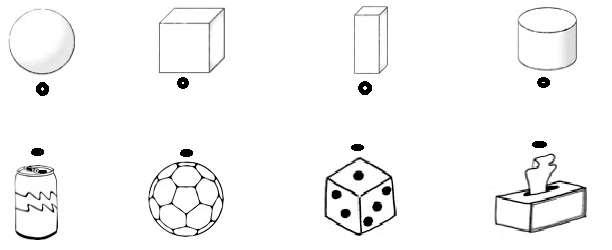 Bài 4. Tô màu vàng vào vật có dạng khối cầu, màu xanh vào vật có dạng khối trụ: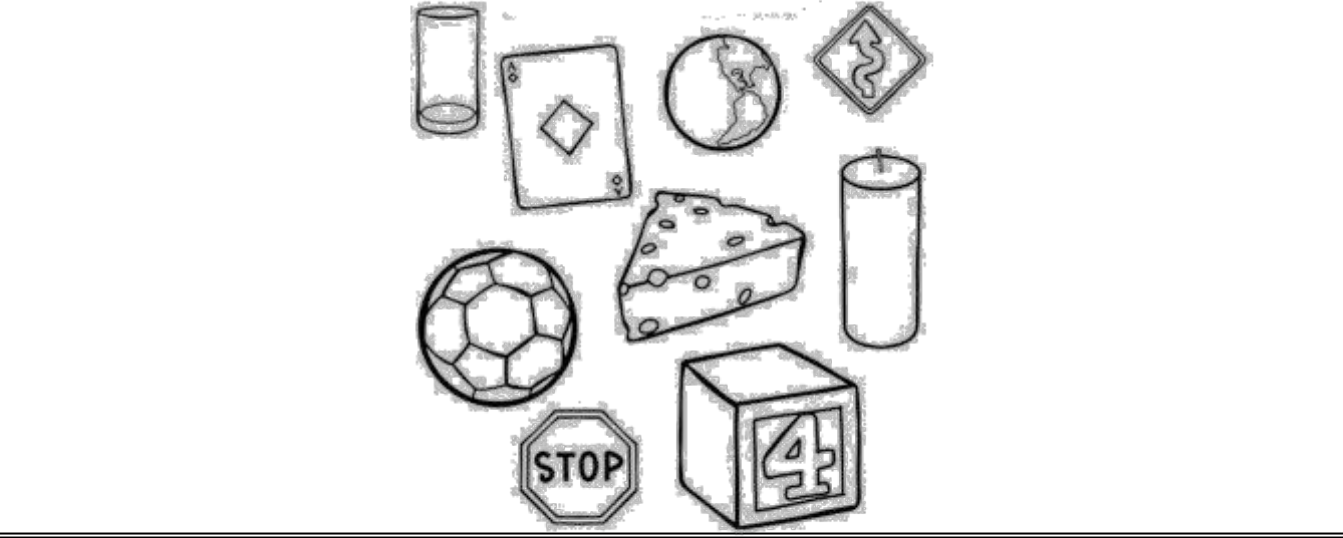 Khoảng cách giữa 2 đất nướcKhoảng cách giữa 2 đất nướcKhoảng cách giữa 2 đất nướcĐộ dài bàn chân em béĐộ dài bàn chân em béĐộ dài bàn chân em bécmmkmcmmkmChiều cao cánh cửaChiều cao cánh cửaChiều cao cánh cửaChiều dài thân của con cá heoChiều dài thân của con cá heoChiều dài thân của con cá heocmmkmcmmkm30 dm5 dm695 m49 m20 cm + 40 cm3 cm + 5 cm